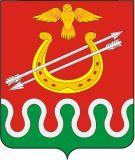 Администрация Боготольского районаКрасноярского краяПОСТАНОВЛЕНИЕг. Боготол« 30 » июня 2014 года								№ 353 -пО внесении изменений в Постановление администрации Боготольского района от 14.10.2013 № 780-п «Об утверждении муниципальной программы Боготольского района «Развитие образования Боготольского района на 2014 − 2016 годы»В соответствии со статьей 179 Бюджетного кодекса Российской Федерации, статьей 30 Устава Боготольского района, Постановлением администрации Боготольского района от 05.08.2013 № 560-п «Об утверждении Порядка принятия решений о разработке муниципальных программ Боготольского района, их формировании и реализации»,ПОСТАНОВЛЯЮ:1.Внести в Постановление администрации Боготольского района от 14.10.2013 № 780-п «Об утверждении муниципальной программы Боготольского района «Развитие образования Боготольского района на 2014 − 2016 годы» следующие изменения:в подпрограмме № 1 «Развитие дошкольного, общего и дополнительного образования детей» муниципальной программы (далее - подпрограмма 1):в приложении № 2 «Перечень мероприятий подпрограммы с указанием объема средств на их реализацию и ожидаемых результатов»:в задаче 2 «Обеспечить условия и качество обучения, соответствующие федеральным государственным стандартам начального общего, основного общего, среднего общего образования»:в строке «Обеспечение деятельности (оказание услуг) подведомственных общеобразовательных учреждений за счет средств местного бюджета» в столбце «2014 год» цифры «41117,9» заменить цифрами «41177,9», в столбце «Итого за период» цифры «86721,5» заменить цифрами «86781,5»;в строке «Итого по задаче 2» в столбце «2014 год» цифры «146437,8» заменить цифрами «146497,8», в столбце «Итого за период» цифры «410655,6» заменить цифрами «410715,6»;в задаче 5 «Обеспечить безопасный, качественный отдых и оздоровление детей»:в строке «Организация трудоустройства подростков в каникулярное время» в столбце «2014 год» цифры «90,0» заменить цифрами «30,0», в столбце «Итого за период» цифры «270,0» заменить цифрами «210,0»; в строке «Итого по задаче 5» в столбце «2014 год» цифры «1602,8» заменить цифрами «1542,8», в столбце «Итого за период» цифры «4884,0» заменить цифрами «4824,0»;2.Контроль за выполнением настоящего постановления возложить на Недосекина Г.А., заместителя главы администрации по социальным и организационным вопросам, общественно-политической работе.3.Настоящее постановление опубликовать в периодическом печатном издании «Официальный вестник Боготольского района» и разместить на официальном сайте администрации Боготольского района в сети Интернет www.bogotol-r.ru.4.Постановление вступает в силу в день, следующий за днем его официального опубликования (обнародования).Глава администрацииБоготольского района								Н.В. Красько